How to feed the beneficiary master data with ODK?Instruction guideThe Master file data is ready to analyse the data collected with ODK.Below chart is explaining the flow of data between 4 components where is circulating the information:Web platform: central repository point for forms and dataMobile devices: ODK Collect app receiving updated forms from the web platform and sending back the collected dataAnalysis file: intermediate step where data is analysed, but also cleaned and formatted before sending it to the Master fileMaster file: centralisation of all data of the selected beneficiaries onlyAnalysis and Master files are presently available as MS Excel files. A solution with Google Spreadsheets can also be used.User access restrictionsUsing one web platform with ODK means that all data is in 1 location and available for all.To segregate the information for confidentiality reasons, 2 solutions are possible:MS Excel: the below pattern will be replicated in each branch location, meaning as many ODK form, Analysis file and Master file as branch locationGoogle Spreadsheet: one ODK form is sufficient, as well as Analysis file and Master file. Each branch receives a filtered view of the Master file to organise distributions for the corresponding beneficiaries.Spreadsheet skills (Excel or Google)Depending on your Excel comfort level, you might use all the possibilities offered in the master file tool, but can ask for your IM/ SIMS team support or adapt it your own way. This is a template that allows to get a better control of the data and is aimed to evolve with time and experience.Tracking changesTo record what has been changed by who, a function is available in Google Spreadsheet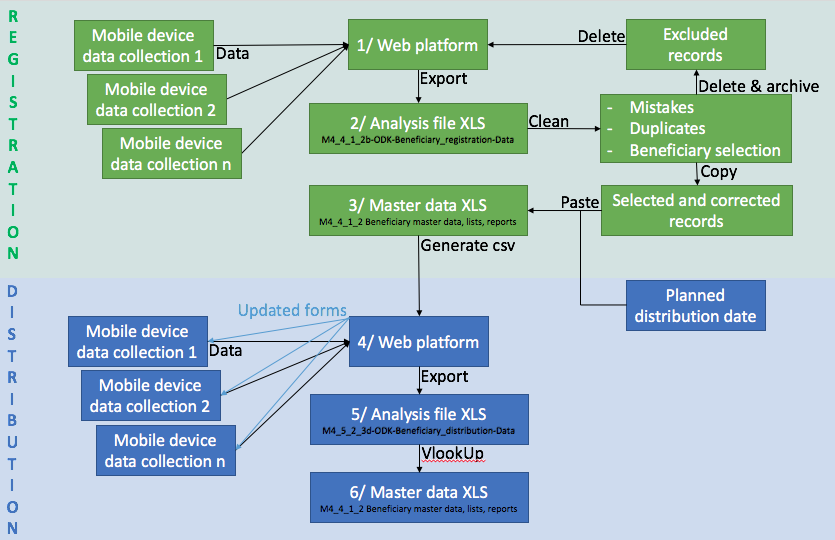 